Sol·licitud d'expedició de títols nauticoesportiusDades personalsDocumentació que adjunto 	Còpia del DNI/NIF/NIE, de la targeta de residència o del passaport (vigents)1. 	Per a PI: còpia de la targeta de PEE si està expedida en una altra comunitat autònoma. 	Per a CI còpia de la targeta de PI si està expedida en una altra comunitat autònoma. 	Còpia del títol/certificat professional marítim. 	Certificat de pràctiques de seguretat i navegació.2	Certificat del curs de formació de radiocomunicacions (solament per PNB) o curs d’operador/a de radio de curt/llarg abast.2  Certificat de pràctiques de vela.2 	Certificat d’haver aprovat l’examen pràctic en cas d'haver-lo superat en una altra comunitat autònoma. 	Certificació  de  dies  de  navegació o  acreditació  períodes  embarcament. 	Acreditació de l’aptitud psicofísica pel maneig d’embarcacions d’esbarjo realitzat en Centres de Reconeixement de Conductors ( CRC ) establert en el Reial decret 875/2014, de 10 d’octubre, pel que es regulen les titulacions nàutiques per al govern de les embarcacions d’esbarjo, (BOE 247, de l’11 d’octubre de 2014), o en substitució de l’acreditació còpia compulsada dels reconeixements mèdics per a l'embarcament de l'ISM o els expedits pels metges militars en els que s'acrediti l'aptitud per a navegar del militar sol·licitant.3 	Resguard de l'ingrés de la taxa4 (codi de barres per efectuar el pagament a “CaixaBank”, en el moment d’efectuar el pagament s’ha d’informar el DNI del/de la sol·licitant. Nom de l’entitat: Escola de Capacitació Nauticopesquera, Concepte: Títols nàutica esbarjo, Codi d’Entitat assignat: 0417125)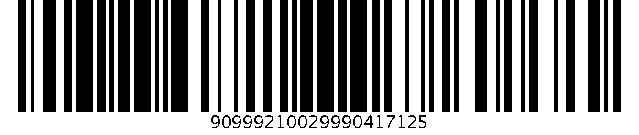  NO AUTORITZO al Departament d’Acció Climàtica, Alimentació i Agenda Rural a sol·licitar les meves dades a altres administracions o entitats públiques perquè es verifiqui que reuneixo les condicions establertes per a l’obtenció del títol. Vull rebre les notificacions relacionades amb aquest procediment per via electrònica.Declaro sota la meva responsabilitatQue totes les dades que consten en aquesta sol·licitud són certes i em comprometo a aportar dades i documents necessaris per la seva comprovació.Que la documentació que presento en còpia amb la sol·licitud és una còpia fidedigna de l’original i no he falsejat les dades que hi consten.1. Únicament caldrà aportar aquesta documentació en cas de no autoritzar al Departament d’Acció Climàtica, Alimentació i Agenda Rural per obtenir-la. Si ja s’ha presentat prèviament aquesta documentació al Departament d’Acció Climàtica, Alimentació i Agenda Rural i segueix vigent, no cal tornar-la a presentar. Indiqueu únicament en els casos que iniciï el procediment administratiu en una oficina del DARP diferent a la que es va presentar la documentació: el procediment:      , any:       i lloc (OC, ST o SC):       on es va presentar.2. En cas d'haver realitzat les pràctiques en una altra Comunitat Autònoma, certificat  de la realització de les pràctiques amb el vistiplau de l'Administració corresponent, d'acord amb l'establert al Reial decret 875/2014, de 10 d’octubre, pel que es regulen les titulacions nàutiques per al govern de les embarcacions d’esbarjo.3. No cal si ha passat menys de 2 anys des de la data d’expedició de l’anterior certificat. En el cas que s’acrediti que no ha passat més de dos anys des de l’obtenció del permís de conduir vehicles terrestres a motor, presentar còpia del citat permís a mes d’una revisió ocular als efectes de diferenciar els colors, especialment el verd i el vermell, realitzada en un CRC.4. L’import de la taxa està disponible a l’adreça: agricultura.gencat.cat/ca/ambits/nautica-busseig/taxes/Persona física o jurídica que presenta la sol·licitudLocalitat i dataSignatura del/de la sol·licitantAUTORITZO a tramitar aquest expedient a:      Signatura/segell de qui presenta la sol·licitudInformació bàsica sobre protecció de dades Nom del tractament: Gestió de l’activitat pesquera. Responsable del tractament: Direcció General de Política Marítima i Pesca Sostenible. Finalitat: Donar compliment de la normativa vigent a Catalunya en matèria de pesca marítima. Drets de les persones interessades: Podeu sol·licitar l’accés a les vostres dades, la seva rectificació, així com la supressió o la limitació del tractament quan sigui procedent, d’acord amb la informació que trobareu al web del Departament. Informació addicional: Trobareu més informació d’aquest tractament al web del Departament.Direcció General de Política Marítima i Pesca SostenibleCognoms i nomCognoms i nomCognoms i nomCognoms i nomCognoms i nomCognoms i nomCognoms i nomCognoms i nomCognoms i nomCognoms i nomCognoms i nomCognoms i nomCognoms i nomCognoms i nomCognoms i nomCognoms i nomCognoms i nomCognoms i nomCognoms i nomCognoms i nomCognoms i nomCognoms i nomCognoms i nomData de naixementData de naixementData de naixementData de naixementData de naixementData de naixementData de naixementData de naixementData de naixementCognoms i nomCognoms i nomCognoms i nomCognoms i nomCognoms i nomCognoms i nomCognoms i nomCognoms i nomCognoms i nomCognoms i nomCognoms i nomCognoms i nomCognoms i nomCognoms i nomCognoms i nomCognoms i nomCognoms i nomCognoms i nomCognoms i nomCognoms i nomCognoms i nomCognoms i nomCognoms i nomDNI/ NIF / NIE / PassaportDNI/ NIF / NIE / PassaportDNI/ NIF / NIE / PassaportDNI/ NIF / NIE / PassaportDNI/ NIF / NIE / PassaportDNI/ NIF / NIE / PassaportDNI/ NIF / NIE / PassaportDNI/ NIF / NIE / PassaportDNI/ NIF / NIE / PassaportDNI/ NIF / NIE / PassaportDNI/ NIF / NIE / PassaportDNI/ NIF / NIE / PassaportData d'expedicióData d'expedicióData d'expedicióData d'expedicióData d'expedicióData d'expedicióData d'expedicióData d'expedicióData d'expedicióData d'expedicióData d'expedicióTelèfon fixTelèfon fixTelèfon fixTelèfon mòbilTelèfon mòbilTelèfon mòbilTelèfon mòbilTelèfon mòbilTelèfon mòbilAdreça correu electrònicAdreça correu electrònicAdreça correu electrònicAdreça correu electrònicAdreça correu electrònicAdreça correu electrònicAdreça correu electrònicAdreça correu electrònicAdreça correu electrònicAdreça correu electrònicAdreça correu electrònicAdreça correu electrònicAdreça correu electrònicAdreça correu electrònicAdreça correu electrònicAdreça correu electrònicAdreça correu electrònicAdreça correu electrònicAdreça correu electrònicAdreça correu electrònicAdreça correu electrònicAdreça correu electrònicAdreça correu electrònicAdreça correu electrònicAdreça correu electrònicAdreça correu electrònicAdreça correu electrònicAdreça correu electrònicAdreça correu electrònicAdreça correu electrònicAdreça correu electrònicAdreça correu electrònicAdreçaAdreçaAdreçaAdreçaAdreçaAdreçaAdreçaAdreçaAdreçaAdreçaAdreçaAdreçaPoblacióPoblacióPoblacióPoblacióPoblacióPoblacióPoblacióPoblacióPoblacióPoblacióPoblacióCodi PostalCodi PostalCodi PostalCodi PostalCodi PostalCodi PostalCodi PostalCodi PostalCodi PostalTítol que s’ha d’expedir – Atribucions bàsiquesTítol que s’ha d’expedir – Atribucions bàsiquesTítol que s’ha d’expedir – Atribucions bàsiquesTítol que s’ha d’expedir – Atribucions bàsiquesTítol que s’ha d’expedir – Atribucions bàsiquesTítol que s’ha d’expedir – Atribucions bàsiquesTítol que s’ha d’expedir – Atribucions bàsiquesTítol que s’ha d’expedir – Atribucions bàsiquesTítol que s’ha d’expedir – Atribucions bàsiquesTítol que s’ha d’expedir – Atribucions bàsiquesTítol que s’ha d’expedir – Atribucions bàsiquesTítol que s’ha d’expedir – Atribucions bàsiquesTítol que s’ha d’expedir – Atribucions bàsiquesTítol que s’ha d’expedir – Atribucions bàsiquesTítol que s’ha d’expedir – Atribucions bàsiquesTítol que s’ha d’expedir – Atribucions bàsiquesTítol que s’ha d’expedir – Atribucions bàsiquesTítol que s’ha d’expedir – Atribucions bàsiquesTítol que s’ha d’expedir – Atribucions bàsiquesAtribucions complementàriesAtribucions complementàriesAtribucions complementàriesAtribucions complementàriesAtribucions complementàriesAtribucions complementàriesAtribucions complementàriesAtribucions complementàriesAtribucions complementàriesAtribucions complementàriesAtribucions complementàriesAtribucions complementàriesAtribucions complementàries  P. per a la navegació bàsica  P. per a la navegació bàsica  P. per a la navegació bàsica  P. per a la navegació bàsica  P. per a la navegació bàsica  P. per a la navegació bàsica  P. per a la navegació bàsica  P. per a la navegació bàsica  P. per a la navegació bàsica P. de iot P. de iot P. de iot P. de iot P. de iot P. de iot P. de iot P. de iot P. de iot P. de iot P. de iot Habilitació a vela  Habilitació a vela  Habilitació a vela  Habilitació a vela  Habilitació a vela  Habilitació a vela  Habilitació a vela  Habilitació a vela  Habilitació a vela  Habilitació a vela  Habilitació a vela  Habilitació a vela   P. d’embarcacions d’esbarjo  P. d’embarcacions d’esbarjo  P. d’embarcacions d’esbarjo  P. d’embarcacions d’esbarjo  P. d’embarcacions d’esbarjo  P. d’embarcacions d’esbarjo  P. d’embarcacions d’esbarjo  P. d’embarcacions d’esbarjo  P. d’embarcacions d’esbarjo C. de iot C. de iot C. de iot C. de iot C. de iot C. de iot C. de iot C. de iot C. de iot C. de iot C. de iot 24 m- Illes Balears (per PEE) 24 m- Illes Balears (per PEE) 24 m- Illes Balears (per PEE) 24 m- Illes Balears (per PEE) 24 m- Illes Balears (per PEE) 24 m- Illes Balears (per PEE) 24 m- Illes Balears (per PEE) 24 m- Illes Balears (per PEE) 24 m- Illes Balears (per PEE) 24 m- Illes Balears (per PEE) 24 m- Illes Balears (per PEE) 24 m- Illes Balears (per PEE)